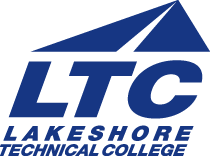 Lakeshore Technical College31-420-385  Orthographic Projection Print - CBECourse Outcome SummaryCourse InformationTypes of InstructionTextbooksLearner SuppliesCore AbilitiesProgram OutcomesGrading InformationSkill-Building ProjectsThe Skill Building Projects are considered practice and are not graded, but they are required. All Skill-Building Projects must be completed; an instructor must sign off on your assessment sheet before working on the course projects.Operation Check SheetsOperation Check Sheets must be completed and signed by an instructor before attempting course projects.Course ProjectsCourse Projects must be 100% correct for the competency to be met.Incorrect dimensions on the Inspection Report for course projects must be corrected or the project must be made over.Course Projects will determine if the competency has been Met, Superiorly Met, or Not Met for this course.Course TestsAll tests are open book tests; you may use your textbook and hand-written notes when taking the test. Cell phone usage or help from other students is NOT permitted. Many tests require information sheets (handouts) to be used during testing; ask an instructor for these. If you do not understand any test questions, ask an instructor for clarification.Course tests must be 80% correct for the competency to be met.Unlimited attempts to pass the test are allowed.Grading ScaleA = Superiorly MetB = MetF = Not MetLearning Plan 1 - The Basics of Reading a Print, Definitions, Abbreviations, and line TypesOverview/PurposeA drawing can describe a part, even a simple part, much more thoroughly than words. The skilled craftsman must know the shape and size before the finished product can be produced. Industrial prints of today do not resemble those of 50 years ago when copies used white lines on blue background. Prints produced since then use black lines on white background, making them much easier to read. A good quality print should show the shape and size of each part feature, plus additional information necessary to produce and assemble the part. This learning plan will focus on the basic guidelines to read a part print. Additionally, general terms and abbreviations as well as the types of lines that are used to illustrate features and other various information will also be provided through example and practice.Target CompetenciesLearning ActivitiesAssessment ActivitiesLearning Plan 2 - Dimensions and Title Block InformationOverview/PurposeDimensions provide the machine operator with information about size of the features that are represented on the part drawing.  These dimensions can be illustrated in a variety of methods.  Tolerances provide the operator with a guide to how close to exact size does the feature have to be produced.  Tolerances like dimensions can be provided in fractional and decimal form. Typically, fractional tolerances are considered to be more open, meaning the operator should have less trouble making the part.  Decimal tolerances many times will require more effort to produce quality parts because the part will require less error, meaning the part must be made closer to the exact size.  Surface finishes requirements are also dimensioned on part drawings.  Finishes typically use a series of symbols and numbers to explain the surface requirement on the feature.  This learning plan will focus on dimensions, tolerances, and surface finishes.  The learner will see through example and practice how dimensions tolerances and finishes are interpreted on detailed part drawings.Target CompetenciesLearning ActivitiesAssessment ActivitiesLearning Plan 3 - Sketching and Projection of ViewsOverview/PurposeThe ability to produce a free hand sketch of a part or parts is a very valuable asset to have.  As a machinist or millwright you may be called upon to produce a rough sketch of a prototype part to be machined.  Remember like a print, sketches communicate to the machinist, welder, millwright necessary information to produce a part or convey an idea to a superior.  In this learning plan the learner will produce a variety of freehand isometric and orthographic sketches.Target Course CompetenciesLearning ActivitiesAssessment ActivitiesLearning Plan 4 - Multi-view DrawingsOverview/PurposeA sufficient amount of dimensions to produce the object will appear on every detail drawing.  Each dimension will appear only once, however, to avoid confusion and possible error in interpretation.  Sometimes the drafter may place the dimension a different view than where you think they should appear, so by becoming proficient at reading multi-view drawings you will know which of the other views could contain those dimensions.Target Course CompetenciesLearning ActivitiesAssessment ActivitiesLearning Plan 5 - Inclined Planes, Foreshortened Views, Angular DimensionsOverview/PurposeInclined planes are at right angles to two of the six principal orthographic views, thus appearing as an edge on those two views.  The remaining four views, however, will show the inclined planes foreshortened.   Dimensioning of inclined planes can be accomplished by using a coordinate method or an angular method.  The angular method uses one linear dimension and one angular dimension.  This learning plan will focus on the representation of and the dimensioning of inclined surfaces.Target Course CompetenciesLearning ActivitiesAssessment ActivitiesLearning Plan 6 - Dimensioning FeaturesOverview/PurposeHow is the depth of a hole dimensioned?  Is it a through or blind hole?  How are chamfers dimensioned?  Or Keyways?  No matter what the feature is the designer has to provide the operator with enough detail that is readily available to manufacture the part.  In this learning plan you will discover many methods of dimensioning common features found on most engineering drawings including surface finishes.Target Course CompetenciesLearning ActivitiesAssessment ActivitiesLearning Plan-7: Dimensioning Irregular FeaturesOverview/PurposeNot all parts manufactured today are made from plate steel or aluminum.  Many parts are machined from castings.  A castings is a part that is produced in a foundry that is produced to nearly the completed shape of the final part.  Castings typically have unique features that are not found on most parts manufactured from steel or aluminum plate, features like raised bosses's and raised pads.  Other features like elongated slots while they are not unique to castings, they present problems to the operator when determining the actual length of the slotted hole.  In this learning plan you will see how features such as tapers and necks are dimensioned and how you can determine missing dimensions by using simple mathematical principles.Target Course CompetenciesLearning ActivitiesAssessment ActivitiesCompetencyInterpret manufacturing orthographic projection prints Description…prepares the learner to interpret manufacturing orthographic projection prints.Total Credits1Total Hours32Instruction TypeCredits/HoursLab1/32Blueprint Reading for Machine Trades, Author: Schultz/Smith, 7th edition  ISBN: 0132172208 Source: Lakeshore Technical College Bookstore. RequiredLTC Machine Tool Operations - Print Reading Study Guide. Source: Blackboard Course. (required)LTC Math & Print Course Guidelines Source: Blackboard Course. (required)Scientific Calculator Casio FX-991EX  . Manufacturer: Casio. Source: LTC Bookstore (optional) Six inch steel ruler. (optional) Access to a computer with internet connectivity1.Apply learning2.Apply sustainable practices3.Communicate effectively4.Demonstrate critical thinking5.Demonstrate responsible and professional workplace behaviors6.Use mathematics effectively7.Work cooperatively1.Interpret industrial/engineering drawings2.Apply precision measuring methods to part inspection1.Interpret terminology commonly used in the machine trades.Interpret terminology commonly used in the machine trades.Assessment StrategiesAssessment Strategies1.1.Skillbuilder Exercise1.2.Written AssignmentCriteriaCriteriaYou will know you are successful when:You will know you are successful when:1.1.learner submits the assignment.1.2.you can interpret commonly used terminology.Learning ObjectivesLearning Objectives1.a.Define common abbreviations used on manufacturing drawings.1.b.Define common terms used in metal manufacturing.2.Interpret manufacturing drawings, paying close attention to common line types.Interpret manufacturing drawings, paying close attention to common line types.Assessment StrategiesAssessment Strategies2.1.Skillbuilder Exercise2.2.Written AssignmentCriteriaCriteriaCriteria - Performance will be satisfactory when:Criteria - Performance will be satisfactory when:2.1.learner submits the assignment.2.2.you can identify common line types on manufacturing drawings.Learning ObjectivesLearning Objectives2.a.Explain what each type of line represents and how it is used.2.b.Identify in a drawing common line types used in manufacturing drawings.1.VIEW: the learning object, Common Abbreviations. Source: Blackboard Course.2.READ/REVIEW: Dictionary of Terms pages 1 to 5 of the text.3.COMPLETE: Terminology Quiz 1, page 6 of the text.4.COMPLETE: Terminology Quiz 2, page 7 of the text.5.COMPLETE: Terminology Crossword Puzzle, page 8 of the text.6.COMPLETE: Terminology Loop-A-Word, page 9 of the text.7.READ/REVIEW: Standard Abbreviations, pages 10 to 11 of the text.8.COMPLETE: Abbreviation Quiz 1, page 12 of the text.11.COMPLETE: Abbreviation Quiz 2, page 13 of the text.12.COMPLETE: abbreviation Loop-A-Word, page 14 of the text.13.VIEW: the learning object, Basic Elements of Dimensions Used in Engineering Drawings. Source: Blackboard Course.14.VIEW: the learning object, Basic types of lines used on engineering drawings. Source: Blackboard Course.15.VIEW: the learning object, Alphabet of Lines. Source: Blackboard Course.16.READ: Alphabet of Lines, page 15 and 16 of the text.17.COMPLETE: Alphabet of Lines Quiz 1, page 17 of the text.18.COMPLETE: Alphabet of Lines Quiz 2, page 18 of the text.19.COMPLETE: Alphabet of Lines Quiz 3, page 19 of the text.20.VIEW: Unit 1 lecture video1.COMPLETE: ASSIGNMENT Alphabet of Lines Quiz 4, page 20.  Assignment review video1.Interpret manufacturing drawings, paying close attention to dimensional systems, title block information and drawing notes.Interpret manufacturing drawings, paying close attention to dimensional systems, title block information and drawing notes.Assessment StrategiesAssessment Strategies1.1.Skillbuilder Exercise1.2.Written Assignment1.3.Written TestCriteriaCriteriaCriteria - Performance will be satisfactory when:Criteria - Performance will be satisfactory when:1.1.learner submits the assignment.1.2.learner applies the information in the title block to the part print drawing.1.3.learner completes written test.Learning ObjectivesLearning Objectives1.a.Recognize different dimension arrangements used on working drawings.1.b.Explain the different types of title block information.1.c.Explain what a tolerance is and define its importance.1.d.Explain how tolerances can be displayed on drawings.1.e.Recognize factors that affect tolerances.1.VIEW: the learning object, Title Block Tolerances. Source: Blackboard Course.2.VIEW: the learning object, Title and revision blocks. Source: Blackboard Course.3.READ: pages 21 to 45 of the text, and complete all included quizzes and exercises4.COMPLETE: Drawing size quiz, page 28 of your text.5.6.COMPLETE: Drawing Notes Quiz, page 30 of your text.VIEW: Unit 2 lecture video1.COMPLETE: Assignment - MMC Allowance Quizlocated on pages 43 of your text.2.COMPLETE: Assignment - Spacer located on pages 44 and 45 of your text.3.VIEW: Assignment review video4.COMPLETE: Print Test for Units 1 and 2.1.Apply sketching techniques to the development of both isometric and orthographic drawings.Apply sketching techniques to the development of both isometric and orthographic drawings.Assessment StrategiesAssessment Strategies1.1.Skillbuilder Exercise1.2.Written AssignmentCriteriaCriteriaCriteria - Performance will be satisfactory when:Criteria - Performance will be satisfactory when:1.1.learner sketches an orthographic drawing from an isometric pictorial.1.2.learner sketches an isometric pictorial from a orthographic drawing.1.3.learner completes written assignment.Learning ObjectivesLearning Objectives1.a.Explain the relationships among surfaces, lines and points.1.b.Explain the importance of the relative positions of views on an industrial print.1.c.Recognize the viewings angles for the front, top and side views.1.d.Recognize differences between isometric perspective and oblique perspective drawings.1.e.List the factors that determine which view is selected as the front view.1.f.Create orthographic flat view drawings from isometric perspective drawings.1.g.Create  isometric perspective drawings from orthographic flat view drawings.1.VIEW: the learning object, Orthographic Projection. Source: Blackboard Course.2.VIEW: the learning object, Orthographic Projection Visualization  #2. Source: Blackboard Course.3.VIEW: the learning object, Print Reading Angled Mount. Source: Blackboard Course.4.VIEW: the learning object, Print Reading Mounting Wedge. Source: Blackboard Course.5.VIEW: the learning object, Print Reading Slotted Block. Source: Blackboard Course.6.VIEW: the learning object, Print Reading Three Step Block. Source: Blackboard Course.7.VIEW: the learning object, Pictorial Drawings. Source: Blackboard Course.8.9.READ: pages 49 to 72 of the text, and complete all included quizzes and exercises.VIEW: Unit 3 Lecture video1.COMPLETE:  Assignment- Isometric Sketch #2 located on page 65 and Orthographic Sketch #3 located on page 69 of the text.1.Interpret multi-view drawings for the purpose of determining missing dimensions, using standard and specific tolerances.Interpret multi-view drawings for the purpose of determining missing dimensions, using standard and specific tolerances.Assessment StrategiesAssessment Strategies1.1.Skillbuilder Exercise1.2.Written Assignment1.3.Written TestCriteriaCriteriaPerformance will meet expectations when:Performance will meet expectations when:1.1.learner will interpret multi-view drawings for specific dimensions.1.2.learner submits the assignment.1.3.learner completes written test.Learning ObjectivesLearning Objectives1.a.Recognize and apply concepts of chain dimensioning.1.b.Recognize and apply concepts of absolute dimensioning.1.c.Translate feature dimensions from view to view.1.2.READ: pages 75 to 97 of the text, and complete all included quizzes and exercises.VIEW: Unit 4 Lecture Video1.2.COMPLETE:  the assignment  - Dimension Calculations 5 located on pages 93 of the text.1.2.VIEW: Assignment Review Video3.COMPLETE: Print Test for Units 3 and 4.1.Interpret manufacturing drawings that use foreshortened views, and determine missing angular dimensions.Interpret manufacturing drawings that use foreshortened views, and determine missing angular dimensions.Assessment StrategiesAssessment Strategies1.1.Skillbuilder Exercise1.2.Written AssignmentCriteriaCriteriaPerformance will be satisfactory when:Performance will be satisfactory when:1.1.learner will interpret multi-view drawings with foreshortened views and inclined planes.1.2.learner submits the assignment.Learning ObjectivesLearning Objectives1.a.Determine included angle dimensions.1.b.Determine angle of centerline dimensions.1.c.Determine lengths of slots and grooves.1.2.READ: pages 98 to 123 of the text, and complete all included quizzes and exercises.VIEW: Unit 5 Lecture Video1.2.COMPLETE:  the assignment - Tool Slide located on pages 124 and 125 of the text.VIEW: Assignment Review1.Interpret manufacturing drawings paying close attention to reference dimensions, keyseats, keyways, counterbores, countersinks, and surface finish characteristics.Interpret manufacturing drawings paying close attention to reference dimensions, keyseats, keyways, counterbores, countersinks, and surface finish characteristics.Assessment StrategiesAssessment Strategies1.1.Skillbuilder Exercise1.2.Written Assignment1.3.Written TestCriteriaCriteriaPerformance will be satisfactory when:Performance will be satisfactory when:1.1.learners will interpret surface finish information.1.2.learner applies the information  on  a part print drawing with respect to holes, chamfers and keyways.1.3.learner submits the assignment.1.4.learner completes written test.Learning ObjectivesLearning Objectives1.a.Determine reference dimensions.1.b.Determine working dimensions of keyseats and keyways.1.c.Recognize symbols that are used to describe surface finish.1.d.Interpret surface finish symbols used on a drawing.1.e.Describe methods of checking surface finish.1.VIEW: the learning object, Surface Texture Symbols. Source: Blackboard Course.2.VIEW: the learning object, Surface Finishes. Source: Blackboard Course.3.VIEW: the learning object, Surface Finish Quiz. Source: Blackboard Course.4.5.READ: pages 129 to 151 of the text, and complete all included quizzes and exercises.VIEW: Unit 6 Lecture video1.2.3.COMPLETE:  the assignment  - SPL FLG CPLG Bracket located on pages 152 and 153 of the text.1.2.3.VIEW: Assignment review video1.2.3.COMPLETE: Unit 5 and 6 Test1.Interpret manufacturing drawings paying close attention to these details:  bosses, pads, castings dimensions, tapers, limit dimensions, steel processing, and steel markings.Interpret manufacturing drawings paying close attention to these details:  bosses, pads, castings dimensions, tapers, limit dimensions, steel processing, and steel markings.Assessment StrategiesAssessment Strategies1.1.Skillbuilder Exercise1.2.Written AssignmentCriteriaCriteriaPerformance will be satisfactory when:Performance will be satisfactory when:1.1.learner will interpret drawings for bosses, pads, slotted holes, necks and casting requirements.1.2.learner submits the assignment.Learning ObjectivesLearning Objectives1.a.Determine working dimensions of bosses on castings and machined parts.1.b.Determine working dimensions of pads on castings and machined parts.1.c.Determine taper per foot and taper per inch of tapered parts.1.d.Determine large and small diameters of a tapered part.1.e.Use charts to determine steel composition characteristics.1.f.Determine machining information from enlarged views.1.PARTICIPATE: in a group discussion on dimensioning irregular features.2.3.READ: pages 155 to 175 of the text, and complete all included quizzes and exercises.VIEW: Unit 7 Lecture video1.COMPLETE: the assignment  - Taper Calculations, page 161, problems A, D, and F2.COMPLETE: the assignment - Center Punch, pages 174 and 175, problems 1-10.3.4.COMPLETE: the assignment - Groove Pin, pages 176 and 177, problems 1-83.4.VIEW: Assignment review video5.6.COMPLETE: Print Test for Unit 7.COMPLETE: Superiorly Met competency, Review assignment, page 94 (with calculation work shown) 